(Times New Roman 18) Title (Times New Roman 14.5) Hanako Handai1,, Taro Handai2(Times New Roman 12) Keywords: Keyword1, Keyword2, Keyword3(Times New Roman 10.5, one-tab or two-space indent) Abstract can be written in English, Chinese or Japanese. However, English title, author name, keywords should be given for indexing the proceeding. Figures should be given as the example (Fig. 1). Tables should be given as the example (Table 1)1). Example of Reference2-3).Dummy below. Lorem ipsum dolor sit amet, consectetuer adipiscing elit. Maecenas porttitor congue massa. Fusce posuere, magna sed pulvinar ultricies, purus lectus malesuada libero, sit amet commodo magna eros quis urna. Fusce est. Vivamus a tellus. Pellentesque habitant morbi tristique senectus et netus et malesuada fames ac turpis egestas. Proin pharetra nonummy pede. Mauris et orci.Aenean nec lorem. In porttitor. Donec laoreet nonummy augue. Suspendisse dui purus, scelerisque at, vulputate vitae, pretium mattis, nunc. Mauris eget neque at sem venenatis eleifend. Ut nonummy. Lorem ipsum dolor sit amet, consectetuer adipiscing elit. Maecenas porttitor congue massa. Fusce posuere, magna sed pulvinar ultricies, purus lectus malesuada libero, sit amet commodo magna eros quis urna. Nunc viverra imperdiet enim. Fusce est. Vivamus a tellus. Pellentesque habitant morbi tristique senectus et netus et malesuada fames ac turpis egestas. Proin pharetra nonummy pede. Mauris et orci. Aenean nec lorem. In porttitor. Donec laoreet nonummy augue. Suspendisse dui purus, scelerisque at, vulputate vitae, pretium mattis, nunc. Mauris eget neque at sem venenatis eleifend. Ut nonummy. Lorem ipsum dolor sit amet, consectetuer adipiscing elit. Maecenas porttitor congue massa. Fusce posuere, magna sed pulvinar ultricies, purus lectus malesuada libero, sit amet commodo magna eros quis urna. Nunc viverra imperdiet enim. Fusce est. Vivamus a tellus. Pellentesque habitant morbi tristique senectus et netus et malesuada fames ac turpis egestas. Proin pharetra nonummy pede. Mauris et orci. Aenean nec lorem. In porttitor. Donec laoreet nonummy augue. Pellentesque habitant morbi tristique senectus et netus et malesuada fames ac turpis egestas. Proin pharetra nonummy pede. Mauris et orci. Aenean nec lorem. In porttitor. Donec laoreet nonummy augue. Suspendisse dui purus, scelerisque at, vulputate vitae, pretium mattis, nunc. Pellentesque habitant morbi tristique senectus et netus et malesuada fames ac turpis egestas. Proin pharetra nonummy pede. Mauris et orci. Aenean nec lorem. In porttitor. Donec laoreet nonummy augue. Suspendisse dui purus, scelerisque at, vulputate vitae, pretium mattis, nunc.Suspendisse dui purus, scelerisque at, vulputate vitae, pretium mattis, nunc. Mauris eget neque at sem venenatis eleifend. Ut nonummy. Lorem ipsum dolor sit amet, consectetuer adipiscing elit. Maecenas porttitor congue massa. Fusce posuere, magna sed pulvinar ultricies, purus lectus malesuada libero, sit amet commodo magna eros quis urna. Nunc viverra imperdiet enim. Fusce est. Vivamus a tellus.Pellentesque habitant morbi tristique senectus et netus et malesuada fames ac turpis egestas. Proin pharetra nonummy pede. Mauris et orci. Aenean nec lorem. In porttitor. Donec laoreet nonummy augue. Suspendisse dui purus, scelerisque at, vulputate vitae, pretium mattis, nunc. Pellentesque habitant morbi tristique senectus et netus et malesuada fames ac turpis egestas. Proin pharetra nonummy pede. Mauris et orci. Aenean nec lorem. In porttitor. Donec laoreet nonummy augue. Suspendisse dui purus, scelerisque at, vulputate vitae, pretium mattis, nunc.Reference (10.5 pt, times new roman)LSACJ Homepage |http://lsacj.org/about.html,last access: 2018/09/10Lu Y., Matsuse R, Sobue T. Rejoining kinetics of bleomycin-induced DNA single-strand breaks in agarose-bound human blood cells. Mutation Research 778: 6–11, 2015.Lu Y., Matsuse R, Sobue T. Rejoining kinetics of bleomycin-induced DNA single-strand breaks in agarose-bound human blood cells. Mutation Research 778: 6–11, 2015.(10.5 pt, times new roman/simsum)Author Information (18pt)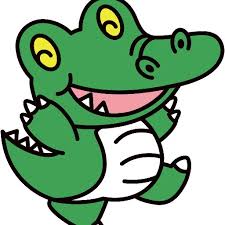 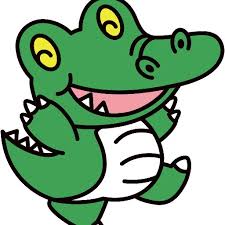 Hanako Handai (12pt)handaihanako@gmail.com (12pt)Field (14.5pt, remove : mark)Biochemistry, Computational chemistryEducation Experiences2000-2004 osaka univ. Bachelor2004-2006 osaka univ. Master2006-2009 osaka univ. Ph.D. Work Experiences2009-2011 Post Doc.Osaka Univ. 2011-2017 Assistant Prof.Osaka Univ.2018-	   Associate Prof. Osaka Univ.Major Publications1. Lu Y., Matsuse R, Sobue T. Rejoining kinetics of bleomycin-induced DNA single-strand breaks in agarose-bound human blood cells. Mutation Research 778: 6–11, 2015.2.3.